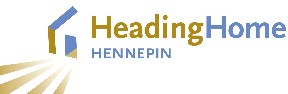 Heading Home Hennepin Executive Committee MeetingNovember 2nd, 2022, 9:00-10:30In person: Hennepin County Government Center, Room 1860, 300 S 6th Street, Minneapolis Virtual: Microsoft Teams meeting (see Outlook invite)Agenda  9:00	Welcome by Mayor Frey, introductions9:05	Approval of minutes 							Decision9:10	Membership update and welcome for new members		Discussion & decisionDavid Hewitt, Hennepin County Housing Stability9:15	Brief updates on veteran, chronic and family homelessness		DiscussionDavid Hewitt, Hennepin County Housing Stability9:30	‘Bricks and mortar:’ Overview of efforts to address supply 		DiscussionJulia Welle Ayres, Hennepin County Housing StabilityJames Lehnhoff, Minnesota Housing Finance AgencyElfric Porte, City of Minneapolis10:15	Continuum of Care notifications					DiscussionDavid Hewitt, Hennepin County Housing Stability10:30   Adjourn